Πρόοδος Εφαρμοσμένης Θερμοδυναμικής					11 Σεπ 12ΘΕΜΑ 11 m3/sec αέρα εισέρχεται σε αδιαβατικό συμπιεστή ισεντροπικής απόδοσης 80 % στους 300 Κ και τα 100 kPa και εξέρχεται στους 600 Κ. Να υπολογιστεί η πίεση εξόδου, η μεταβολή της εντροπίας και η ισχύς του συμπιεστή. Σημειώνεται ότι, η απόκλιση της πραγματικής διεργασίας από την ισεντροπική δεν επηρεάζει την πίεση εξόδου αλλά μόνο το έργο που δαπανάται για τη συμπίεση.Είσοδος: T1= 300 K, P1 = 100 kPa, h1 = 300,19 kJ/kg, Pr1 = 1,3860, so1 = 1,70203 kJ/kgK Έξοδος: T2= 600 K, h2= 607,02 kJ/kg, Pr2 = 16,28, so2 = 2,40902 kJ/kgKΟπότε η πίεση στην έξοδο είναι:P2 = P1*(Pr2/Pr1) = 100*16,28/1,386 = 1174,6 kPaΗ μεταβολή της ειδικής εντροπίας κατά τη διεργασία είναι:Δs = s2 – s1 = so2 – so1 – Rln(P2/P1) = 2,40902 – 1,7023 – 0,287*ln(1174,6/100) = -0,0003 kJ/kgKΗ παροχή μάζας του αέρα από τον συμπιεστή είναι:m' = P1*V1/RT1 = 100*1/0,287*300 = 1,16 kg/secΟπότε η μεταβολή της εντροπίας είναι: ΔS = m’*Δs = 1,16*(-0,0003) = -0,0004 kJ/KΚαι η ισχύς του συμπιεστή είναι: W’ = 1,16*(607,02 – 300,19)/0,8 = 47,98 kWΘΕΜΑ 2Η τιμή της οικιακής ηλεκτρικής ενέργειας από τη ΔΕΗ είναι σήμερα 56,25 €/MWh, ενώ η τιμή του πετρελαίου θέρμανσης αναμένεται να αυξηθεί από 1,00 €/λτ σε 1,5 €/λτ, τον χειμώνα που μας έρχεται. Αν ένα νοικοκυριό δαπάνησε πέρυσι 1.000 € για την αγορά πετρελαίου θέρμανσης και φέτος πρόκειται να καταργήσει το σύστημα κεντρικής θέρμανσης και να θερμανθεί με κλιματιστικό, θεωρώντας ότι οι θερμικές του ανάγκες θα είναι και εφέτος οι ίδιες, να υπολογιστεί η % οικονομία που θα επιτύχει. Στο κλιματιστικό, που λειτουργεί με ψυκτικό 134α, το ψυκτικό εισέρχεται στο συμπιεστή στα 140 kPa και στους -10 oC, εξέρχεται από το συμπιεστή στa 0,8 ΜΡα και στους 50 oC, εξέρχεται από το συμπυκνωτή με 0,7 ΜΡa και στους 26 oC και στραγγαλίζεται στα 150 kPa.  (Η θερμότητα που παρεχόταν στο νοικοκυριό από το σύστημα κεντρικής θέρμανσης ήταν πέρυσι 34 MJ/λτ και 1 ΜWh = 3600 MJ)Το νοικοκυριό κατανάλωσε πέρυσι: 1000 € / 1 €/λτ = 1000 λτ πετρελαίου θέρμανσης. Η θερμότητα που τροφοδοτήθηκε στο σπίτι σε όλη τη διάρκεια του περυσινού χειμώνα ήταν: 1000 λτ * 34 MJ/λτ = 34.000 MJΘεωρώντας ότι  οι θερμικές ανάγκες του σπιτιού είναι οι ίδιες με πέρυσι, προβλέπεται να καταναλώσει και φέτος 1000 λτ πετρελαίου, που όμως φέτος θα κοστίσουν 1,5 €/λτ*1000 λτ = 1.500 €.ΚλιματιστικόΚ1: h1 = 243,40 kJ/kg, Κ2: h2 = 284,39 kJ/kg, Κ3: h3 = 87,85 kJ/kg, Κ4: h4 = h3qL = h1 – h4 = 243,40 – 87,85 = 155,55 kJ/kg,    qH = h2 – h3 = 284,39 – 87,85 = 196,54 kJ/kgCOPHP = qH/(qH – qL) = 196,54/(196,54 – 155,55)  = 4,79                                         Αφού ο συντελεστής λειτουργίας του κλιματιστικού (κατά τη λειτουργία ως αντλία θερμότητας) είναι 4,79, η ηλεκτρική ενέργεια που θα καταναλωθεί για την παροχή 34.000 ΜJ στο σπίτι, θα είναι:COPhp = Qin/W  W = Qin/COPhp = 34.000/4,79 = 7098 ΜJ = 1,97 MWhΟπότε το ετήσιο κόστος θέρμανσης αντί για 1.500 €, όπως αναμένεται για φέτος αν χρησιμοποιηθεί το σύστημα κεντρικής θέρμανσης, θα είναι μόνο 1,97 MWh*56,25€/MWh = 111 € και η % οικονομία που θα πετύχει θα είναι:100*(1500-111)/1500 = 92,6 %ΘΕΜΑ 3Σε συνδυασμένο κύκλο αέριο-ατμο-στροβίλου ισχύος 100 MW, με λόγο πιέσεων του πρώτου 20, ο αέρας εισέρχεται στο συμπιεστή στους 300 Κ και εξέρχεται από το θάλαμο καύσης στους 1400 Κ. Μετά τον αεριο-στρόβιλο, τα αέρια θερμαίνουν τον ατμό του δεύτερου κύκλου στους 500 oC και 10 ΜΡα και εγκαταλείπουν τον εναλλάκτη στους 450 Κ. Αν η πίεση στον συμπυκνωτή είναι 10 kPa και οι αδιαβατικές αποδόσεις της αντλίας, του συμπιεστή και των δύο στροβίλων είναι 90 %, να υπολογιστούν οι μαζικές παροχές αέρα και ατμού και η θερμική απόδοση του συνδυασμένου κύκλου. Αεριοστρόβιλος Κ. 1: h1 = 300,19 kJ/kg αέρα, Pr1 = 1,386Κ. 2: Pr2 = Pr1*(P2/P1) = 1,386*20 = 27,72h2s = 702,52 + (713,27–702,52)*(27,72–27,29)/(28,80–27,29) = 705,58 kJ/kg αέραwin,s = h2s – h1 = 705,58 – 300,19 = 405,39 kJ/kg αέραwin = win,s/0,9 = 450,43 kJ/kg αέρα                                                    h2 = h1 + win = 300,19 + 450,43 = 750,62 kJ/kg αέρα                                         (0,5)Κ. 3: h3 = 1515,42 kJ/kg αέρα, Pr3 = 450,5Κ. 4: Pr4 = Pr3*(P4/P3) = 450,5/20 = 22,53h4s = 659,84 + (670,47–659,84)*(22,53–21,86)/(23,13–21,86) = 665,41 kJ/kg αέραwout,s = h3–h4s = 1515,42–665,41 = 850,01 kJ/kg αέραwout = 0,9*850,01 = 765,01 kJ/kg αέρα                                                h4 = h3 – wout = 1515,42 – 765,01 = 750,41 kJ/kg αέρα                                      (0,5)Κ. 5 (μετά τον εναλλάκτη): h5 = 451,80 kJ/kg αέραwnet,gt = wout – win = 765,01 – 450,43 = 314,58 kJ/kg αέρα                                       (0,5)qin = h3 – h2 = 1515,42 – 750,62 = 764,80 kJ/kg αέραqst = h4 – h5 = 750,41 – 451,80 = 298,61 kJ/kg αέρα (θερμότητα που παρέχεται στον 2ο κύκλο)    (0,5)Ατμοστρόβιλος Κ. 1: h1 = 191,83 kJ/kg ατμού, v1 = 0,001010 m3/kg ατμούwin,s = v1*(P2 – P1) = 0,001010*(10000 – 10) = 10,09 kJ/kg ατμούwin = win,s/0,9 = 11,21 kJ/kg ατμούΚ. 2: h2 = h1 + win = 191,83 + 11,21 = 203,04 kJ/kg ατμούΚ. 3: h3 = 3373,70 kJ/kg ατμού, s3 = 6,5966 kJ/kg ατμού Κqst = 298,61 kJ/kg αέρα = h3 – h2 = 3373,7 – 203,04 = 3170,66 kJ/kg ατμού λ = 298,61/3170,66 = 0,094 kg ατμού / kg αέρα                                                               (0,5)Κ. 4: s3 = s4 = x4*s4g + (1 – x4)*s4f x4 = (s4 – s4f)/(s4g – s4f) = = (6,5966 -  0,6493)/(8,1502 – 0,6493) = 0,79h4s = 0,79*2584,70 + 0,21*191,83 = 2082,20 kJ/kg ατμούwout,s = h3–h4s = 3373,70–2082,20 = 1291,50 kJ/kg ατμούwout = 0,9*1291,50 = 1162,35 kJ/kg ατμούwnet,st = 1162,35 – 11,21 = 1151,14 kJ/kg ατμού ή 1151,14 * 0,094 = 108,21 kJ/kg αέρα        (0,5)Συνδυασμένος κύκλοςwnet,cc = wnet,gt + wnet,st = 314,58 + 108,21 = 422,79 kJ/kg αέραηth = wnet,cc/qin = 422,79/764,80 = 0,55 ή 55 %                                                                   (0,5)Wgt = 100*(314,58/422,79) = 74,41 MW     mg = 74410/314,58 = 236,5 kg αέρα / secWst = 100*(108,21/422,79) = 25,59 MW     ms = 25590/1151,14 = 22,23 kg αέρα / sec          (0,5)ΘΕΜΑ 4Διάταξη εμβόλου-κυλίνδρου με περιμετρική εσοχή κάτω από το έμβολο περιέχει 1 kg νερού στους 30 oC. Ο όγκος του κυλίνδρου όταν το έμβολο βρίσκεται στις δύο εσοχές είναι 5 lt. Το έμβολο αρχίζει να ανυψώνεται όταν η πίεση γίνει 200 kPa. Να υπολογιστεί η θερμότητα που πρέπει να προστεθεί στο νερό και το έργο που παράγεται ώστε το έμβολο να ανυψωθεί έως ότου διπλασιαστεί ο όγκος του κυλίνδρου.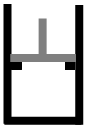 Κατάσταση 1 (αρχική): 	Τ1 = 20 οC		κορεσμένο	u1g = 2416,6 kJ/kg			P1 = 4,246 kPa		μίγμα 		u1f = 125,78 kJ/kg			v1 = 0,005 m3				v1g = 32,89 m3/kg								v1f = 0,001004 m3/kg		Κατάσταση 2 (τη στιγμή που πρόκειται να ανυψωθεί το έμβολο): 	P2 = 200 kPa		κορεσμένο	v2f = 0,001061 m3/kg				Τ1 = 120,23 οC 		μίγμα		v2g = 0,8857 m3/kgv2 = 0,005 m3/kg			h2f = 504,70 kJ/kg								h2g = 2706,7 kJ/kg										u2f = 504,49 kJ/kg 								u2g = 2529,5 kJ/kgΚατάσταση 3 (όταν ο όγκος έχει διπλασιαστεί): 	P3 = 200 kPa		κορεσμένο	v3f = 0,001061 m3/kg				Τ1 = 120,23 οC 		μίγμα		v3g = 0,8857 m3/kgV3 = 0,01 m3/kg			h3f = 504,70 kJ/kg								h3g = 2706,7 kJ/kg										u3f = 504,49 kJ/kg 								u3g = 2529,5 kJ/kgΣτην κατάσταση 1x1 =(0,005 – 0,001004)/(32,89 – 0,001004) = 0,000121u1 = 0,000121*2416,6 + 0,999879*125,78 = 126,06 kJ/kgΣτην κατάσταση 2x2 =(0,005 – 0,001061)/(0,8857 – 0,001061) = 0,004453u2 = 0,004453*2529,5 + 0,995547*504,49 = 513,51 kJ/kgh2 = 0,004453*2706,7 + 0,995547*504,7 = 514,50 kJ/kgΣτην κατάσταση 3x3 =(0,01 – 0,001061)/(0,8857 – 0,001061) = 0,010105(u3 = 0,010105*2529,5 + 0,989895*504,49 = 524,95 kJ/kg)h3 = 0,010105*2706,7 + 0,989895*504,70 = 526,95 kJ/kgΟπότε:	Q1-2 = m*(u2 – u1) = 1 * (513,51 – 126,06) = 387,45 kJQ2-3 = m*(h3 – h2) = 1 * (526,95 – 514,50) = 12,45 kJ 	καιQtotal = 387,45 + 12,45 = 399,90 kJΈργο παράγεται μόνο κατά την μετάβαση 2 – 3 και το έργο αυτό είναι:W2-3 = P2*(V3 – V2) = 200*(0,01 – 0,005) = 1 kJ (=ΔΗ2-3 – ΔU2-3 = 12,45 – 11,45)